Centre de Ressources 
Comptabilité Finance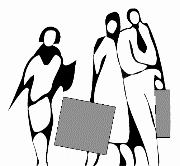 Lycée MARIE CURIEAvenue du 8 mai 1945 - BP 348 38435 ECHIROLLES cedexhttp://crcf.ac-grenoble.fr/ SP Nuprier - Fiche de travailMISSION ATELIER PROFESSIONNEL : SP NUPRIERMission 1 : ANALYSE ET EXPLOITATION DU SYSTEME D’INFORMATION COMMERCIAL et COMPTABLE1 – Déclenchement d’opérations de ventes négoceA partir des documents 1 à 4 et du schéma de processus des ventes, lister les intervenants et les tâches qu’ils doivent effectuer par ordre chronologique ;Procéder ensuite à l’établissement des devis correspondants, en vérifiant l’existence des clients ou prospects dans le PGI. Les créer si besoin.2 – Déclenchement d’opérations d’achatsA partir des documents 5 à 7 et du schéma de processus des achats, lister les intervenants et les tâches qu’ils doivent effectuer par ordre chronologique ;Procéder ensuite à l’établissement des commandes correspondantes.3 – Déclenchement d’opérations de fabricationA partir des documents 8 à 10 et du schéma de processus des ventes, lister les intervenants et les tâches qu’ils doivent effectuer par ordre chronologique ;Procéder ensuite à l’établissement des devis correspondants, en vérifiant l’existence des clients ou prospects dans le PGI. Les créer si besoin.4 – Traitement des commandesConformément aux devis acceptés des clients (négoce et fabrication), procéder à la date du 12 janvier, aux calculs des besoins éventuels de commandes à faire auprès des fournisseurs.Procéder aux commandes supplémentaires si besoin, il faut compter trois jours pour la livraison.Transformer les devis en bons de commande en tenant compte d’éventuelles modifications entre le devis et le bon de commande.5 – Opérations de contrôleAchat :Lors de la livraison effective, procéder au contrôle du bon de livraison des commandes fournisseurs et générer les bons de réception dans le PGI.Après réception des factures fournisseurs, contrôler la conformité aux bons de commande et aux bons de livraison, et générer les factures dans le PGI.Vente :Pour chaque vente :A partir des documents et du schéma de processus des ventes, lister les intervenants et les tâches qu’ils doivent effectuer par ordre chronologique ;Traiter dans le PGI, les différentes générations de documents.Contrôle comptable :Contrôler les écritures dans l’application Comptabilité.Vérifier s’il y a des règlements ou des encaissements en janvier concernant les factures achat/vente. Si oui, les saisir en comptabilité sans lettrage.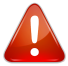  Le compte collectif fournisseur est le 401100, le compte collectif client est le 4110006 –  Contrôle et exploitations des données (extractions)À partir du PGI, procéder au contrôle de la TVA en vue de la déclaration du mois. Faire une liste d’exportation pour retraitement et totaliser les données sur Excel (TVA déductible, TVA collectée, TVA à payer).Contrôler les montants obtenus à partir de la balance des comptes de TVA ;Passer l’écriture de déclaration ;Au 31/01, le comptable souhaite connaître les encaissements et décaissements à venir  (échéancier) et les conséquences en termes de trésorerie. A partir de l’application « Suivi des règlements », procéder à une extraction des règlements et paiements sur Excel, retraiter le fichier Excel pour fournir une réponse écrite succincte au comptable.7 – Trésorerie de février(nb : vous utiliserez la saisie courante en comptabilité)Achats-règlements :Conformément aux modalités de paiement de nos fournisseurs, et à partir de votre échéancier et des pièces comptables émises dans les périodes précédentes, procéder aux règlements et au lettrage des comptes fournisseurs (les paiements ont lieu à la date d'échéance prévue par les conditions).Ventes- règlements :À partir du relevé de la banque, procéder aux traitements nécessaires concernant les clients (règlements, lettrage)Contrôle : Réaliser le contrôle du lettrage de tous les tiers en lettrage manuel.Mission 2 : ADAPTATION A DES SITUATIONS PARTICULIÈRES1 – Traiter les opérations avec l’étrangerVous avez à traiter des opérations avec l’étranger.En tant que comptable, rappelez dans une note de service les principes de territorialité de la TVA, et le traitement à appliquer aux trois cas.Un nouveau client italien ;Un nouveau fournisseur slovaque, à qui vous avez demandé un devis ;un fournisseur Suisse, auquel le chargé d’affaires a demandé un devis.Traiter l’ensemble des opérations liées à ces dossiers, jusqu’à réception des factures, en suivant la procédure (listez les tâches au préalable, et créer des comptes si besoin)Procéder à la vérification des écritures générées par ces opérationsEnregistrer les règlements de ces partenaires aux dates d’échéances prévues2 – Cas des achats d’immobilisationCréer le compte du fournisseur d’immobilisations.Procéder aux différents enregistrements comptables induits par cette acquisition : enregistrer la facture puis générer ou créer les fiches d’immobilisations dans l’application Servantissimo. 3 – Incidence de l’environnementCompte tenu de l’évolution de la position de l’entreprise en matière de protection de l’environnement, procéder aux modifications nécessaires du fichier articles.Mission 3 : PROPOSITIONS ET/OU MISE EN OEUVRE DE MODIFICATIONS DU SI1 –  Analyse des choix en matière de TVAA la création de la société, l’entreprise a fait le choix d’opter pour la TVA sur les débits, par souci de simplicité et sur les conseils du précédent comptable. Mme Nuprier vous demande si ce choix est encore pertinent pour l’entreprise.2 – Adaptation du système d’information a) Un client nous demande le changement de ses échéances, Murielle Janton se charge du dossier, et vous fait part des modifications à apporter.b) Une réunion administrative a eu lieu avec pour objet l’amélioration des procédures et du système d’information. Gaëlle Perfettini a été chargé de faire le compte-rendu.c) Murielle Janton vous charge de conclure sur l’intérêt de l’adaptation du système d’information, et vous suggère d’établir vos propres propositions.